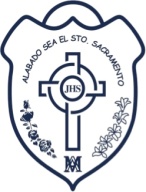 NOTA  -  AVISOCentro privado Concertado EN LOS NIVELES DE E. INFANTIL, PRIMARIA Y EDUCACIÓN SECUNDARIA OBLIGATORIAIdeario Católico. La titularidad es de las RR. Adoratrices Esclavas del Stmo. Sacramento  y de la Caridad.Número de Unidades: hay una línea en las diferentes Etapas con 13 niveles. A cada curso le corresponde un aula:Infantil: 3Primaria: 6E.S.O.: 4Primera Lengua extranjera en E. INFANTIL Primaria y E. Secundaria Obligatoria: Lengua inglesa.Segunda Lengua Extranjera: Tercer Ciclo de Primaria y ESO, Lengua Francesa6.- Horario lectivo: E. Infantil y Primaria de  13,30                                E. S. O  de  14,30.7. Acogida extraescolar: - desde   8,308.-Transporte: Se puede contar con  transporte escolar.9.- El Consejo Escolar de este Centro informa que considera criterio complementario baremable con un punto, según la legislación vigente:EN EDUCACIÓN INFANTIL,  PRIMARIA y EDUCACIÓN SECUNDARIA OBLIGATORIA, el hecho de que el alumno/a solicitante, sea  hijo/a de algún antiguo/a alumno/a se baremará con 1 punto.10.- La letra que se aplicará para los supuestos de desempate será la “C”, de acuerdo con el resultado del sorteo efectuado en la sede de la Dirección General de Centros e Infraestructura Educativa. La consideración de los apellidos y del nombre del alumnado se hará de acuerdo a la transcripción literal de los citados datos en el DNI del alumnado, si lo tuviera, o en el Libro de Familia en el que esté inscrito. En el caso de alumnado extranjero, se hará según conste en el pasaporte.11.- Área de influencia:Distritos postales 15-16. Vegueta - Triana, Avda, Primero de Mayo y Bravo Murillo - Distrito postal 14: Camino, Globo, Galón, Gabana, Girasol, Golfo, Luna, Lirio, Milagro, Roble, Rosal, Nogal, Rueda, Troya, Sirena, Saturno, Venus, Verona, Tajo, Turia, Segura, G. del Río, Álamo.12.- Zona Limítrofe:El Lasso, San José, Plaza de la Feria, San Antonio, Tres Palmas, Pedro Hidalgo, San Juan, El Batán